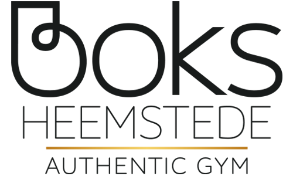 Algemene Voorwaarden Groepstrainingen scholen, bedrijven en verenigingen

 Artikel 1: Toepasselijkheid                                                                                                                                                                                                                                                                                          1.1 Deze voorwaarden zijn van toepassing op alle overeenkomsten tussen Boks Heemstede en opdrachtgever betreffende deelname aan workshops, groepstrainingen en cursussen.
1.2 In deze algemene voorwaarden wordt met de opdrachtgever bedoeld: iedere (rechts)persoon die workshops, trainingen en/of cursussen inkoopt voor zijn/haar organisatie, vereniging, school etc. 
1.3 Van deze voorwaarden kan slechts worden afgeweken indien partijen dat uitdrukkelijk en schriftelijk zijn overeengekomen. 

Artikel 2: Totstandkoming en wijziging overeenkomst 
2.1 Alle aanbiedingen en offertes door Boks Heemstede, in welke vorm ook gedaan, zijn vrijblijvend tenzij in het aanbod een termijn voor aanvaarding is opgenomen. 
2.2 In verband met de veiligheidsvoorschriften is het maximaal aantal deelnemers aan een groepstraining 20 personen.                                                                                                                     2.3 Indien opdrachtgever akkoord gaat met de offerte, bevestigt Boks Heemstede de vastgelegde data en tijdstippen en stelt een factuur op.
Artikel 3: Annulering of verplaatsing door opdrachtgever 
3.1 De opdrachtgever heeft recht op annulering met een schriftelijke bevestiging aan Boks Heemstede. 
3.2 Bij annulering tot 7 dagen voor de aanvang van de eerste training is de opdrachtgever verplicht 50% van de kosten te voldoen. 
3.3 Bij annulering korter dan 7 dagen voor de eerste training is de opdrachtgever verplicht 100% van de kosten te vergoeden. 
3.4 In het geval dat de opdrachtgever of de door de opdrachtgever aangewezen deelnemer (s) na aanvang van de training de deelname tussentijds beëindigt of anderszins niet aan de training deelneemt, heeft de opdrachtgever geen recht op restitutie. Restituties aan de opdrachtgever vinden plaats binnen een termijn van vier weken na annulering.                                 Artikel 4: Annulering door Boks Heemstede 
4.1 Boks Heemstede heeft het recht tot annulering van de training in geval de opdrachtgever zijn verplichting tot betaling van het overeengekomen bedrag nalaat. 

Artikel 5: Prijzen 
5.1 Alle genoemde prijzen in zowel de offerte als de overeenkomst zijn exclusief BTW tenzij anders vermeld. Prijzen zijn onverbindend tenzij opgenomen in een schriftelijke overeenkomst zoals bedoeld in artikel 2. 

Artikel 6: Betaling 
6.1 Boks Heemstede brengt de door de opdrachtgever verschuldigde vergoedingen in rekening door middel van een factuur. De opdrachtgever dient het verschuldigde bedrag binnen de gestelde termijn en uiterlijk 1 werkdag voor aanvang van de eerste training te voldoen. 
6.2 Indien de opdrachtgever niet binnen de overeengekomen termijn betaalt, is hij zonder enige ingebrekestelling in verzuim. Vanaf de vervaldag is Boks Heemstede steeds gerechtigd de wettelijke rente in rekening te brengen. Indien tijdige betaling achterwege blijft is Boks Heemstede gerechtigd de uitvoering van de opdracht onmiddellijk op te schorten. 
6.3 De opdrachtgever is bij niet tijdige nakoming steeds verplicht aan Boks Heemstede alle in redelijkheid gemaakte gerechtelijke en buitengerechtelijke incassokosten te vergoeden, waaronder steeds zullen zijn begrepen de kosten van incassobureaus, alsmede de in werkelijkheid gemaakte kosten en het loon van deurwaarders en advocaten, ook indien deze de in rechte toe te wijzen proceskosten overschrijden. De buitengerechtelijke incassokosten bedragen tenminste 15% van het door de opdrachtgever verschuldigde bedrag. 

Artikel 7: Aansprakelijkheid 
7.1 Het beoefenen van sport kan risico’s met zich meebrengen. Het volgen van het bewegingsprogramma of van cursusonderdelen en/of activiteiten, die deel uitmaken van Boks Heemstede, is geheel voor eigen risico van de deelnemer 
7.2 Indien deelnemer aan de training minderjarig is, is opdrachtgever verantwoordelijk voor het informeren van de ouders en het schriftelijk verkrijgen van goedkeuring voor deelname. 
7.3 Boks Heemstede aanvaardt geen enkele aansprakelijkheid voor materiële of immateriële schade als gevolg van enig ongeval of letsel van de deelnemer. 
7.4 Opdrachtgever en deelnemer zullen Boks Heemstede vrijwaren voor aanspraken van derden ter zake. 
7.5 Boks Heemstede aanvaardt geen enkele aansprakelijkheid voor schade, verlies of diefstal van eigendommen van de deelnemer. 

Artikel 8: Materialen
8.1 Materiaal om deel te kunnen nemen aan de training wordt ter beschikking gesteld door Boks Heemstede. Bij schade door onrechtmatig gebruik zal Boks Heemstede de vervangingskosten in rekening brengen bij de opdrachtgever.

Artikel 9: Overmacht 
9.1 In geval van overmacht is Boks Heemstede niet gehouden aan haar verplichtingen jegens de opdrachtgever na te komen, respectievelijk wordt de verplichting opgeschort voor de duur van de overmacht. 
9.2 Onder overmacht wordt verstaan elke van haar wil onafhankelijke omstandigheid waardoor nakoming van haar verplichtingen jegens opdrachtgever geheel of gedeeltelijk wordt verhinderd 

Artikel 10. Geschillen en klachten
10.1 Indien door of naar aanleiding van de opdracht een geschil rijst tussen de opdrachtgever en Boks Heemstede, dan zullen partijen trachten dit geschil door minnelijk overleg op te lossen. Hiertoe komen partijen bij elkaar voor een gesprek. In of na dit gesprek kan eventueel besloten worden om het geschil gezamenlijk voor te leggen aan een onafhankelijke deskundige voor advies of bemiddeling. 
10.2 Boks Heemstede verplicht zich om binnen vier weken op een klacht te reageren en bericht over de termijn waarop uitsluitsel gegeven kan worden. Wanneer in verband met nader onderzoek naar het geschil of de klacht uitstel nodig is, wordt de opdrachtgever hiervan in kennis gesteld en wordt een indicatie gegeven wanneer men verwacht uitsluitsel te geven. Een klacht zal altijd vertrouwelijk worden behandeld. 
10.3 Indien het geschil of de klacht niet door genoemde procedure wordt opgelost, dan zal het worden voorgelegd aan de bevoegde burgerlijke rechter. Op alle offertes en op alle opdrachten is het Nederlands recht van toepassing met uitsluiting van elk ander recht. 

Artikel 11: Toepasselijk recht 
11.1 Op iedere overeenkomst tussen Boks Heemstede en opdrachtgever is het Nederlands recht van toepassing. 